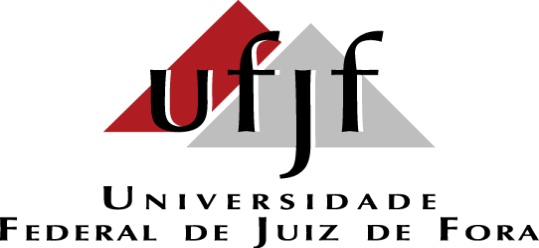 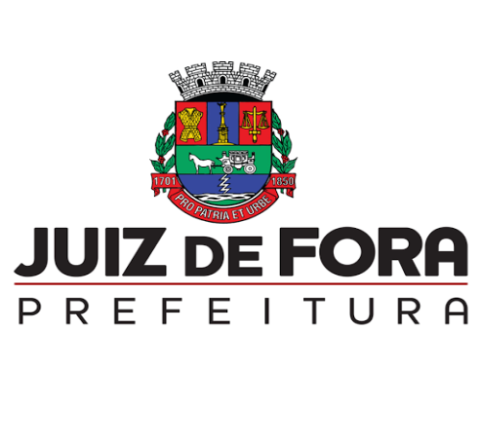 UNIVERSIDADE FEDERAL DE JUIZ DE FORAPREFEITURA MUNICIPAL DE JUIZ DE FORAPORTARIA CONJUNTA Nº 02, DE 13 DE JULHO DE 2016.O REITOR DA UNIVERSIDADE FEDERAL DE JUIZ DE FORA, no uso de suas atribuições legais e regulamentares, e o PREFEITO DE JUIZ DE FORA resolvem:Art. 1º - Criar o Grupo de Trabalho Desenvolvimento e Inovação na Mata Mineira (GDI-Mata) com o objetivo de adensar e coordenar a colaboração entre universidade e empresas no âmbito regional, de modo a favorecer o alcance de um novo patamar de desenvolvimento para Juiz de Fora e a Zona da Mata Mineira. Art. 2º - O Grupo de Trabalho será constituído inicialmente pelos órgãos a seguir indicados: I - Associação Brasileira de Bares e Restaurantes – ABRASEL – Zona da Mata;II - Associação Comercial de Juiz de Fora – ACEJF;III - Câmara de Diretores Lojistas de Juiz de Fora – CDL – JF;IV - Centro Industrial de Juiz de Fora – CDI – JF;V - Empresa Brasileira de Pesquisa Agropecuária – EMBRAPA;VI – Federação das Indústrias do Estado de Minas Gerais – FIEMG – Zona da Mata;VII – Prefeitura Municipal de Juiz de Fora – PMJF;VIII – Serviço Brasileiro de Apoio às Micro e Pequenas Empresas – SEBRAE;IX – Sindicato do Comércio de Juiz de Fora – SINDICOMÉRCIO; eX – Universidade Federal de Juiz de Fora – UFJF.Parágrafo Único - O Grupo de Trabalho de Desenvolvimento e Inovação na Mata Mineira (GDI-Mata) estará aberto a outras associações vinculadas ao tema desenvolvimento Juiz de Fora e Zona da Mata Mineira.Art. 3º - O Grupo de Trabalho será coordenado conjuntamente pelos órgãos a seguir:I - Empresa Brasileira de Pesquisa Agropecuária – EMBRAPA;II - Prefeitura Municipal de Juiz de Fora – PMJF;III - Serviço Brasileiro de Apoio às Micro e Pequenas Empresas – SEBRAE; e IV - Universidade Federal de Juiz de Fora – UFJF.Art. 4º - O Grupo de Trabalho se reunirá mensalmente, podendo haver convocações extraordinárias.Art. 5º - Esta Portaria entra em vigor a partir da data de sua publicação.Juiz de Fora, 13 de julho de 2016.Marcus Vinícius David               			Bruno de Freitas SiqueiraReitor	da UFJF	                                            Prefeito de Juiz de Fora